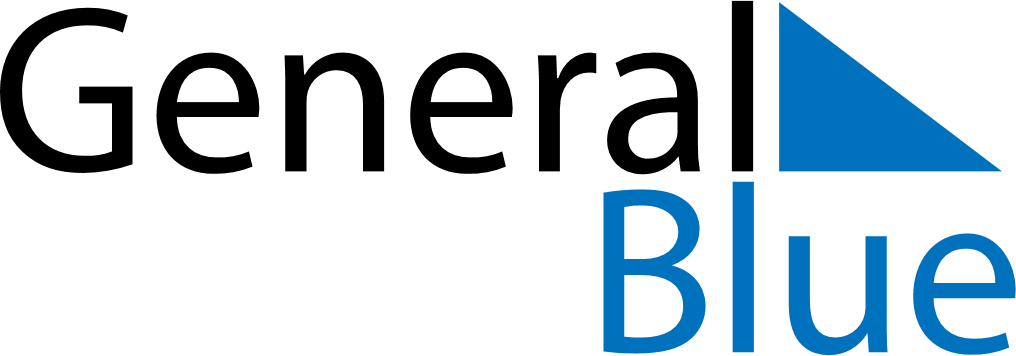 Weekly Meal Tracker October 4, 2026 - October 10, 2026Weekly Meal Tracker October 4, 2026 - October 10, 2026Weekly Meal Tracker October 4, 2026 - October 10, 2026Weekly Meal Tracker October 4, 2026 - October 10, 2026Weekly Meal Tracker October 4, 2026 - October 10, 2026Weekly Meal Tracker October 4, 2026 - October 10, 2026SundayOct 04MondayOct 05MondayOct 05TuesdayOct 06WednesdayOct 07ThursdayOct 08FridayOct 09SaturdayOct 10BreakfastLunchDinner